                   :АРАР                                                 № 131                                   РЕШЕНИЕ      20 февраль 2019 йыл.                                                                      20 февраля  2019 год.   О предложении кандидатуры для назначения в резерв состава участковой избирательной комиссии  № 1047 для проведения выборов и референдумов на территории муниципального района Баймакский район Республики Башкортостан на 2013-2018 годыВ связи с формированием участковых избирательных комиссий для проведения выборов и референдумов на территории муниципального района Баймакский район Республики Башкортостан на 2013-2018 годы и в соответствии с частью 4  статьи 27 Федерального закона «Об основных гарантиях избирательных прав и права на участие в референдуме граждан Российской Федерации»  Совет сельского поселения Мерясовский сельсовет муниципального района Баймакский район Республики Башкортостан РЕШИЛ:1.Предложить территориальной избирательной комиссии муниципального района Баймакский район Республики Башкортостан выдвинуть  в резерв состава участковой избирательной комиссии  №1047  с правом решающего голоса:  Ишмурзин Ринат Ражапович, 1958 года рождения, пенсионер_________________    (фамилия, имя, отчество, дата рождения, образование, должность и место работы (род занятий),                 не является служащим, имеет опыт работы в избирательных комиссиях.__________является ли государственным (муниципальным) служащим, имеет ли опыт работы в избирательных комиссиях, Баймакский район, с.Мерясово, ул.М.Гафури, д,65домашний адрес, контактные телефоны предлагаемого лица)2) _Сафиуллина Фатима Мухтасаровна, 1963 года рождения, пенсионерка____________                     (фамилия, имя, отчество, дата рождения, образование, должность и место работы (род занятий),                 не является служащим, не  имеет опыт работы в избирательных комиссиях.__________является ли государственным (муниципальным) служащим, имеет ли опыт работы в избирательных комиссиях,                           Баймакский район, с.Мерясово, ул.Р.Уметбаева, д.8кв 1,домашний адрес, контактные телефоны предлагаемого лица)3)  Хасанова Хусна Салаватовна, 1967 года рождения, временно не работает___________                     (фамилия, имя, отчество, дата рождения, образование, должность и место работы (род занятий),                 не является служащим, не  имеет опыт работы в избирательных комиссиях.__________является ли государственным (муниципальным) служащим, имеет ли опыт работы в избирательных комиссиях,                           Баймакский район, с.Мерясово, ул.М.Гафури, д.21,домашний адрес, контактные телефоны предлагаемого лица) 2. Направить данное решение в территориальную избирательную комиссию муниципального района Баймакский район Республики Башкортостан в срок до  1 марта  2019 г. БАШКОРТОСТАН РЕСПУБЛИКАhЫ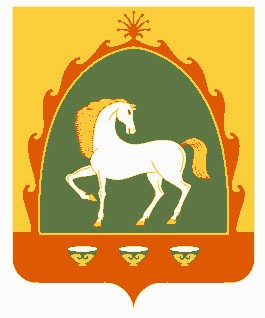 БАЙМАК РАЙОНЫМУНИЦИПАЛЬ РАЙОНЫНЫНМЕР»( АУЫЛ СОВЕТЫАУЫЛ БИЛ»М»hЕСОВЕТЫ453660, Баймак  районы, Мер28 ауылы,А.Игебаев урамы, 1Тел. 8 (34751) 4-28-44РЕСПУБЛИКА БАШКОРТОСТАНСОВЕТСЕЛЬСКОГО ПОСЕЛЕНИЯМЕРЯСОВСКИЙ СЕЛЬСОВЕТМУНИЦИПАЛЬНОГО РАЙОНАБАЙМАКСКИЙ РАЙОН453660, Баймакский  район, с.Мерясово,ул.А.Игибаева, 1Тел. 8 (34751 ) 4-28-44Председатель Советасельского поселенияМерясовский сельсовет                                                                         Т.М.Хафизова